Федеральное государственное казенное общеобразовательное учреждение «Уссурийское суворовское военное училищеМинистерства обороны Российской Федерации»ПЛАНпроведения классного часа с обучающимисяVII  курса 3 взвода 1 роты Уссурийского СВУ в форме познавательного вестника по теме: «День танкиста»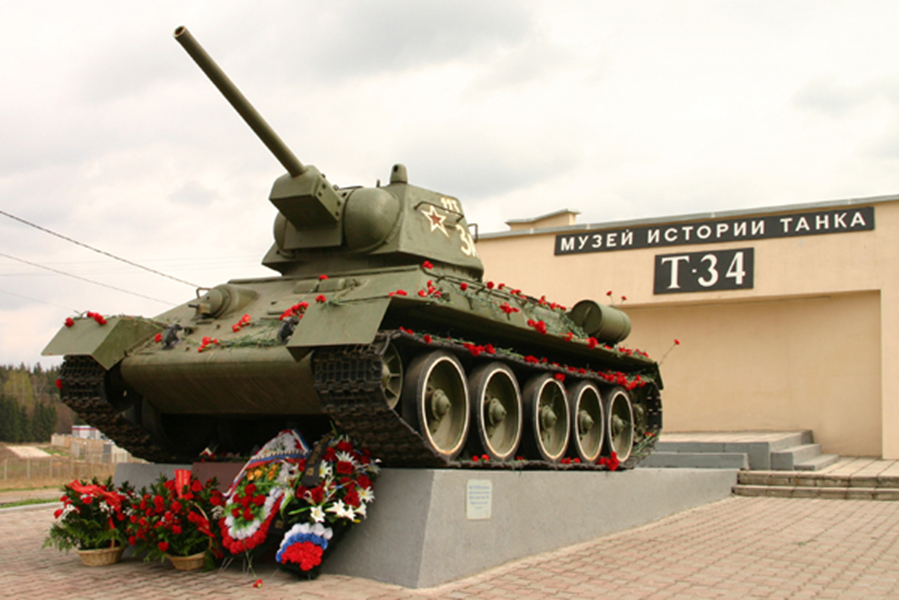 г .Уссурийск    2014 годФорма проведения: познавательный вестник Цель:  Создавать условия для расширения профориентационных знаний обучающихся, способствующих развитию профессиональных интересов.Задачи:  1. Способствовать формированию у суворовцев представления о профессии танкиста, требованиях необходимых для подготовки к  выбору этой профессии;2. Активизировать суворовцев в подготовке к профессиональному самоопределению;Дата проведения: 10 сентября 2014 годаВремя проведения: 40 минутМесто проведения: 1 рота, учебный класс № 3Материальное обеспечение: проектор, интерактивная доска, презентация «Профессия- Танкист» Этапы внеклассного мероприятия:I. Организационный момент – 5 мин.II. Основная часть – 30 мин.Вступительное слово воспитателяо  профессии танкиста.Выступлениесуворовца Азанова Д. об истории возникновениябронетанковойслужбы.Выступление суворовца Липунцова Андрея о танках в период Великой Отечественной войны.Выступление суворовца  Мищенко Ильи огерое Советского Союза Богданове Семёне Ильиче.Выступление Суворовца Чунина Анатолияо герое Советского Союза Асланове Ази Агадовиче.Выступление суворовца Куприянцева Данилы отанке «Т-34 Танк легенда».ФизкультминуткаВыступление воспитателя о схеме построения танковой колонны роты.Выступление суворовца Догадаева Павла о качествах, необходимых для профессии танкиста.Выступление суворовца Казакевича  Артура об учреждении праздника.Выступление суворовца Недорезова Максима о том где готовят профессии.Практический показ сигналов  управлениямехаников-водителей суворовцем  Миргородским Романом.Видеофрагмент «Танковая колонна на марше»III. Заключительная часть, подведение итогов, рефлексия – 5 мин.Ход познавательного вестника.Слайд № 1 «Тема классного часа»Слайд № 2 «Цитата к классному часу»"Герои, павшие в войне,Они – родные словно мне…И надпись каждая гласит,Бессмертья строки раздвигая:Герои – нет, не умирают! (А. Шишков)Вступительное слово воспитателя.Воспитатель: Здравствуйте, товарищи суворовцы! Ребята, сегодня мы собрались, чтобы поговорить об очередной военной профессии –танкист, которая поможет вам лучше узнать тонкости этой профессии, особенности, а это в свою очередь для некоторых из вас может повлиять на выбор профессии. Уже менее через год вы будете поступать в высшие учебные заведения, и вы все чаще и чаще задумываетесь куда? Какие заведения вы выберете.  Почему проблема выбора профессии является одной из главных в жизни человека?  Правильно ли считают многие, что профессию выбирают один раз и на всю жизнь? Ответы на эти и другие вопросы, связанные с профессиональным самоопределением, мы с вами попробуем найти в нашем мероприятии. Кто я? Для того, чтобы добиться успеха в профессиональном самоопределении, сначала нужно всесторонне и объективно оценить личные запросы и потребности, определить те личные качества, которые нужно сформировать,  т. е. изучить собственное «Я». Слайд № 3 «История возникновения бронетанковой службы»Выступление суворовца Азанова ДенисаНа ряду с автомобилями зарождалось и танкостроение.Приоритет в создании первых проектов и опытных образцов бронеавтомобилей и танков принадлежит нашей стране. Русские механики и инженеры задолго до западных специалистовсоздали первые проекты самоходных машин, например танк Пороховщикова«Вездеход» был сконструирован, построен и протестирован на 11 лет раньше, чем в других странах. Опыт успешного применения броневых частей в ходе гражданской войны убедил руководство страны в необходимости их развития на отечественной производственной технической базе и уже 31 августа 1920 г. первый танк борец за свободу «ТоварищЛенин» вышел из ворот Сормовского завода.Основная частьВоспитатель:  суворовец Липунцов Андрей подготовил информацию о танках в период Великой Отечественной войны.Слайд № 4 «Танки в период Великой Отечественной войны»Выступление суворовца Липунцова АндреяКу́рскаяби́тва (5 июля — 23 августа 1943 года; также известна как Битва на Курской дуге) по своим масштабам, задействованным силам и средствам, напряжённости, результатам и военно-политическим последствиям является одним из ключевых сражений Второй мировой войны и Великой Отечественной войны. Самое крупное танковое сражение в истории; в нём участвовали около двух миллионов человек, шесть тысяч танков, четыре тысячи самолётов.Сражение является важнейшей частью стратегического плана летне-осенней кампании 1943 года, согласно советской и российской историографии включает в себя: Курскую стратегическую оборонительную операцию (5 — 23 июля), Орловскую (12 июля — 18 августа) и Белгородско-Харьковскую (3 — 23 августа) стратегические наступательные операции. Битва продолжалась 49 дней. Немецкая сторона наступательную часть сражения называла операция «Цитадель».В результате наступления по плану «Кутузов» была разгромлена орловская группировка немецких войск и ликвидирован занимаемый ею орловский стратегический плацдарм. В итоге операции «Полководец Румянцев» прекратила своё существование белгородско-харьковская группировка немцев и был ликвидирован этот важнейший плацдарм. Коренной перелом в ходе Великой Отечественной войны, начатый под Сталинградом, был завершен в Курской битве и сражении за Днепр, а в последовавшей Тегеранской конференции по инициативе Ф. Рузвельта уже обсуждался составленный им лично «2 месяца тому назад план расчленения Германии на пять государств».После завершения битвы стратегическая инициатива окончательно перешла на сторону Красной армии, которая продолжала освобождать страну от немецких захватчиков и до окончания войны проводила в основном наступательные операции. Вермахт в ходе отступления с территории СССР проводил политику «выжженной земли».23 августа является Днём воинской славы России — День разгрома советскими войсками немецко-фашистских войск в Курской битве (1943 год).Воспитатель: Сейчас я приглашаю суворовца Мищенко Илью, который поделится воспоминаниями участника Великой отечественной войны, генерал-полковника Богданова Семена ИльичаСлайд № 5«Воины Танкисты-герои Советского Союза»Слайд №6   «Герой Советского Союза Богданов Семён Ильич»Выступление суворовцаМищенко Ильи:Участник Первой мировой войны, прапорщик запасного полка (или подпоручик). В Красной Армии с 1918 года, участвовал в Гражданской войне, в советско-польской войне 1919—1921 и действиях против отряда Антонова.До Великой Отечественной войны прошёл путь от командира взвода до командира бригады. С мая 1932 по октябрь 1935 год командовал 134-й механизированной бригадой 45-го механизированного корпуса. С 1938 года по октябрь 1939 находился под следствием. Был осуждён на два года заключения, однако вскоре освобождён по амнистии. На 22 июня 1941 года — командир 30-й танковой дивизии 14-го механизированного корпуса 4-й армии Западного фронта с дислокацией в Пружанах.С сентября 1943 года командующий 2-й гвардейской танковой армией. C 1942 года член ВКП(б). Тогда же была снята судимость.Войска под командованием С. И. Богданова участвовали в боях на Западном, 1-м и 2-м Украинских и 1-м Белорусском фронтах, успешно сражались с врагом в битве под Москвой, в Корсунь-Шевченковской, Уманско-Ботошанской, Люблин-Брестской, Висло-Одерской, Восточно-Померанской и Берлинской операциях.Действия 2-й танковой армии отличались высокой манёвренностью и стремительностью. За умелое руководство войсками танковой армии в боях при прорыве обороны противника на Уманском направлении и проявленное при этом мужество и отвагу С. И. Богданову присвоено звание Героя Советского Союза. За образцовые действия войск под его командованием по окружению и разгрому Варшавской группировки противника, при форсировании рек Нетце (Нотець) и Одер и при выходе к побережью Балтийского моря награждён второй медалью «Золотая Звезда».После войны командующий бронетанковыми и механизированными войсками группы советских  войск в Германии, с августа 1947 года первый заместитель командующего бронетанковыми и механизированными войсками ВС СССР, с декабря 1948 — командующий бронетанковыми и механизированными войсками ВС СССР. В апреле 1953 года, после смерти Сталина, назначен командующим 7-й механизированной армией, с мая 1954 года начальник бронетанковой академии имени Сталина. В 1956 году уволен из рядов Вооружённых Сил по состоянию здоровья.Похоронен на Новодевичьем кладбище.Слайд № 7«Герой Советского СоюзаАсланов АзиАгадович»Выступление СуворовцаЧунина Анатолия.Ази Асланов родился 22 января (4 февраля) 1910 года в городе Ленкорань Ленкоранского уезда Бакинской губернии в семье рабочего. По национальности азербайджанец. Образование незаконченное среднее. Работал на Ленкоранской кирпичной фабрике. Окончил курсы при Военной академии бронетанковых войск. В июне 1933 года назначен был командиром взвода отдельной танковой роты. Затем служил в должностях заместителя командира роты по технической части, командира танковой роты 2-й стрелковой дивизии. В звании старшего лейтенанта,переведён в 60-ю стрелковую дивизию на должность командира роты отдельного танкового батальона, затем начальника школы. Великую Отечественную войну встретил в составе 10-й танковой дивизии, которая была передана в 15-й механизированный корпус. Командовал автотранспортным батальоном. В августе 1941 года временно командовал танковым батальоном. Принимал участие в обороне Киева.19 ноября 1942 года началось контрнаступление советских войск под Сталинградом. В течение суток танкисты Асланова во взаимодействии с 1378-м стрелковым полком подполковника М. С. Диасамидзе с боями преодолели более 40 километров. 21-го ноября 55-й отдельный танковый полк перерезал железнодорожную линию Сталинград — Сальск. 22-23 ноября, развивая наступление, танкисты Асланова заняли станцию Абганерово и посёлок Верхне-Кумский.В ходе ожесточённых боев в районе Верхне-Кумский танкисты Асланова уничтожили 30 танков, 26 орудий, 50 автомашин и до 2-х тысяч солдат и офицеров противника.Указом Президиума Верховного Совета СССР от 22 декабря 1942 года «За образцовое выполнение заданий командования на фронте борьбы с немецко-фашистскими захватчиками, проявленное при этом бесстрашие и героизм, за умелое и мужественное руководство подчинёнными частями», подполковнику Ази Асланову было присвоено звание Героя Советского Союза. 55-й отдельный танковый полк был переименован в гвардейский.В 1990 году было возобновлено представление командующего 3-м Белорусским фронтом И. Д. Черняховского от 4 июля 1944 года о присвоении Герою Советского Союза гвардии генерал-майору Ази Асланову звания дважды Героя Советского Союза. 21 июня 1991 года за успешное руководство боевыми действиями бригады и личный героизм в ходе операции «Багратион» Герой Советского Союза гвардии генерал-майор танковых войск АзиАхадоглы Асланов вторично был удостоен звания Герой Советского Союза (посмертно).Награждён двумя орденами Ленина, тремя орденами Красного Знамени, орденом Суворова 2 степени, орденом Александра Невского, орденом Отечественной войны 1 степени, 2 орденами Красной Звезды, медалями.Ази Асланов похоронен в Баку в Нагорном парке (ныне Аллея шахидов).Слайд №8  «Т-34 Танк легенда»Выступление суворовца Куприянцева ДанилыT-34 (разг. «три́дцатьчетвёрка») — советский средний танк периода Великой Отечественной войны, выпускался серийно с 1940 года, был основным танком РККА до первой половины 1944 годa, когда на смену ему пришёл танк модификации Т-34-85. Самый массовый средний танк второй мировой войны.Разработан конструкторским бюро танкового отдела Харьковского завода № 183 под руководством М. И. Кошкина. Успешность проекта была предопределена применением новейшего высокоэкономичного дизель-мотора авиационного типа: В-2, благодаря которому, средний-толстобронный Т-34 унаследовал от лёгкого тонкобронированного БТ необычайно высокую удельную мощность (отношение мощности двигателя к боевой массе) обеспечившей в течение всей Второй мировой войны абсолютное превосходство танка Т-34 в проходимости, маневренности, подвижности, а также весовой резерв для модернизации с учётом накапливаемого опыта боевого применения. С 1942 по 1945 годы основное крупносерийное производство Т-34 было развёрнуто на мощных машиностроительных заводах Урала и Сибири, и продолжалось в послевоенные годы. Ведущим заводом по модифицированию Т-34 являлся Уральский танковый завод № 183. Последняя модификация (Т-34-85) состоит на вооружении некоторых стран и по сей день.Танк Т-34 оказал огромное влияние на исход войны и на дальнейшее развитие мирового танкостроения. Благодаря совокупности своих боевых качеств Т-34 был признан многими специалистами и военными экспертами одним из лучших танков Второй мировой войны При его создании советским конструкторам удалось найти оптимальное соотношение между основными боевыми, тактическими, баллистическими, эксплуатационными, ходовыми и технологическими характеристиками.Танк Т-34 является самым известным советским танком и одним из самых узнаваемых символов Второй мировой войны.До настоящего времени сохранилось большое количество этих танков различных модификаций в виде памятников и музейных экспонатов.Выступление воспитателя:Марш – организованное передвижение частей и подразделений в колоннах по дорогам и колонным путям для выхода в назначенный район или на указанный рубеж.Вопрос: Как вы считаете, что означает слово колонна?Ответы суворовцев:Слайд № 9 «Схема построения танковой колонны роты»Танковая колонна-танковое подразделение (часть) или группа танков (два и более), следующая по заданному  маршруту под единым командованием и выполняющая общую задачу.Колонны формируются, как правило, танками с одинаковыми  ТТХ, что даёт возможность качественно и наиболее полно организовывать ТО и облегчить управление колонной на марше.Наиболее рациональной танковой колонной является колонна в составе роты. В её  состав входит танк управления, танки подразделений (взводов) и замыкание. Замыкание состоит из одного-двух резервных танков.В каждой танковой колонне назначается начальник колонны (как правило –командир подразделения), который отвечает за организацию совершения марша.Построение колонны в походный порядок осуществляется непосредственно перед её выходом на маршрут движения или в ходе вытягивания.Средняя скорость движения без учёта времени на привалы может составлять 25-30 км/ч, а величина суточного перехода  - до 100 км.Порядок вытягивания и подтягивания колонны.Марш совершается с максимально возможной скоростью, но не в ущерб БДД. Это требует от механиков-водителей предельного напряжения физических сил, проявления большого мастерства и высоких моральных качеств.Привалы через 3-4 часа  продолжительностью до 1 часа и 2 часа во второй половине дня. При выполнении марша свыше суточного перехода, на маршруте перевозок назначается ночной или дневной отдых.	Действия механиков-водителей и начальника колонны на привале.Слайд № 10,11,12  «Сигналы  управления действиями механиков-водителей»Практический показ суворовца  МиргородскогоРомана.Внимание                                       5. В колоннуК машинам                                     6. СтойПо местам                                       7. ГлушиЗаводи                                             8. Общий сборВоспитатель: А теперь проведем физкультминутку (суворовец Волынцев Алексей).  Спасибо. Присаживайтесь.Воспитатель: Товарищи суворовцы, ответьте на следующий вопрос: какие качества необходимые для профессии военного водителя?Ответы суворовцев:Слайд № 13 «Качества, необходимые для профессии танкиста»Выступление суворовца Догадаева Павла:дисциплинированность; организованность, ответственность; пунктуальность, педантичность; самодостаточность (ориентация на собственные силы, уверенность в себе, чувство самоэффективности); самообладание, эмоциональная уравновешенность, выдержка; способность рационально действовать в экстремальных ситуациях; старательность, исполнительность; хорошо развитые свойства ощущений и восприятия (зрение, слух, обоняние, осязание); концентрированность внимания; логичность мышления;  умение прогнозировать ситуацию; умение принимать адекватные решения; умение работать в команде. Воспитатель:  суворовец  Казакевич Артур  подготовил информацию об  учреждении праздника.Слайд № 14 «Учреждение праздника»Выступление суворовца Казакевича Артура	День танкиста — советский и российский профессиональный праздник танкистов и танкостроителей, отмечаемый ежегодно во второе воскресенье сентября.Учреждён Указом Президиума Верховного Совета СССР от 1 июля 1946 года в ознаменование больших заслуг бронетанковых и механизированных войск в разгроме противника в годы Великой Отечественной войны, а также за заслуги танкостроителей в оснащении Вооружённых Сил страны бронетанковой техникой. До 1980 года он отмечался 11 сентября, поскольку в этот день в 1944 году советские войска добились серьёзных успехов во время проведения Восточно-Карпатской операции. В 1980 году Указом Президиума Верховного Совета СССР была установлена текущая дата празднования.Профессиональный праздник День танкиста является одним из наиболее почитаемых праздничных дней в войсках. А некоторое время (в период с 1940-х по 1950-е годы) в крупных городах День танкиста даже отмечался торжественным продвижением танковых колонн по городу и салютомВоспитатель:  суворовец   Недорезов Максим расскажет намгде готовят профессии танкист.Слайд № 15 «Где готовят профессии»Выступление суворовца Недорезова МаксимаВ училище проводится набор для обучения со сроком 4 года:По гражданской специальности:-управление транспортом, квалификация менеджер;По военной специальности:-применение танковых подразделений;Кандидаты сдают экзамены: русский язык по результатам ЕГЭ;математика по результатам ЕГЭ;физика по результатам ЕГЭ;Определение категории профессиональной пригодности;Физическая подготовка.По окончании училища выпускники получают проффесиональное образование, им присваивается воинское звание «лейтенант»Слайд № 16 «Где готовят профессии»Выступление суворовца Недорезова МаксимаУровень образования:Многоцелевые гусеничные и колесные машины - высшее профессиональноеКвалификация:ИнженерСрок обучения:5 летЭкзамены:Русский язык, математика, физикаСлайд №  17 «Видеофрагмент»Слайд № 18 «Спасибо за внимание!»III. Заключительная часть.Воспитатель:Товарищи суворовцы, сегодня вы более подробно познакомились с профессией танкиста. Уверен, что каждое мероприятие расширяет ваш кругозор о мире военной профессии танкист.На этом наше мероприятие подошло к концу. Я надеюсь, что для каждого из вас оно не пройдет даром.Рефлексия: Ребята, вам сегодня понравился классный час?Какое настроение осталось после классного часа?Всем спасибо, до новых встреч!